											      บว. 2 (NR)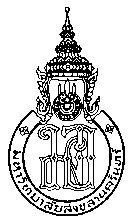                                      แบบขออนุมัติโครงร่างวิทยานิพนธ์1.	ชื่อนักศึกษา (นาย/นาง/นางสาว).................................................................................................รหัสนักศึกษา.............................................	หลักสูตร…………….…………………………………………..........สาขาวิชา....................................................................แผน/แบบ.......……………….…2.	มีความประสงค์จะขออนุมัติโครงร่างวิทยานิพนธ์เรื่อง (Title)ภาษาไทย................................................................................................................................................................................................	        	      ……………………………………………………............................................................…......................................................................	ภาษาอังกฤษ...........................................................................................................................................................................................		          ..........................................................................................................................................................................................	โดยมีอาจารย์ที่ปรึกษาวิทยานิพนธ์รับรองแล้วคือ	ลงนาม...................................................…….. อาจารย์ที่ปรึกษาวิทยานิพนธ์หลัก  	.………../………………../…………….	  (................................................................)					ลงนาม.......................................................... อาจารย์ที่ปรึกษาวิทยานิพนธ์ร่วม (ถ้ามี)	 .………../………………../…………….	 (................................................................)				ลงนาม.......................................................... อาจารย์ที่ปรึกษาวิทยานิพนธ์ร่วม (ถ้ามี)	 .………../………………../…………….	 (................................................................)					จึงเรียนมาเพื่อโปรดพิจารณา	ลงนาม...........................................................นักศึกษา    	................./.......……......../.............…เรียน  ประธานคณะกรรมการบัณฑิตศึกษาประจำคณะฯ 		นักศึกษาดังกล่าวได้สอบโครงร่างวิทยานิพนธ์ผ่านแล้ว  เมื่อวันที่………………………………………………………….เห็นสมควรอนุมัติ	ลงนาม.........................................................………				  (...............................................…................)				     ประธานคณะกรรมการบริหารหลักสูตร			          ................/............................/.................			4.	ผลการพิจารณาของคณะกรรมการบัณฑิตศึกษาประจำคณะฯ 	มีมติ		อนุมัติ 	ไม่อนุมัติ  เนื่องจาก…………………………………………………………………………………………………………………………………………….			.......................................................................................................................................………............................................	ลงนาม................................................................		                    (ดร.พรพิมล  เชื้อดวงผุย)       รองคณบดีฝ่ายวิชาการและบริหารการศึกษา    ปฏิบัติการแทน คณบดีคณะทรัพยากรธรรมชาติ	    ................./........................../..................….หมายเหตุ	1.	กรอกข้อความด้วยการพิมพ์									2.	สำเนาแจ้งบัณฑิตวิทยาลัยเพื่อทราบเมื่อคณะอนุมัติแล้ว		3. 	พร้อมนี้ได้แนบแบบฟอร์มการยินยอมมอบลิขสิทธิ์วิทยานิพนธ์ จำนวน 1 ชุด